Futura ABSHet toestel bestaat uit een trogvormige basis, met koelribben, van donker grijze acrylonitril-butadieen-styreen (ABS), hierdoor is het toestel geschikt voor plaatsen waar weerstaan dient te worden aan hevige chemische agressieve omgevingen (zoals bv. Amoniakdampen), met aan de kopse zijden telkens een aansluitwartel. Het toestel herbergt een dubbele rij LEDs. 
De basis wordt werktuigloos gemonteerd op 2 roestvrijstalen clips die op het plafond worden gevezen. De reflector is vervaardigd uit witgelakte staalplaat waarop de led modules en driver zijn gemonteerd. De beschermkap is vervaardigd uit opaal polycarbonaat dewelke bevestigd wordt aan het geheel door middel van roestvrijstalen clips. Het toestel kan optioneel worden voorzien van doorvoerbekabeling 1F of 3F en is beschikbaar met noodunit M1h of M3h.Beschikbaar in volgende afmetingen:
612x145x100
1172x145x100
1452x145x100Beschermingsgraad:	IP66
Slagvastheid:		IK10 30J
Levensduur LEDS:		L90B10 50.000h
Lichtkleur:		standaard CRI80 4000K
 			ook beschikbaar in CRI80 3000K, 5000K, 6500K/ CRI90 3000K, 4000K
Dimbaar:		beschikbaar met DALI-dimming
Omgevingstemperatuur:	-25°C tot 50°C
Certificaten:		ENEC, HACCP
Garantie:		5 jaar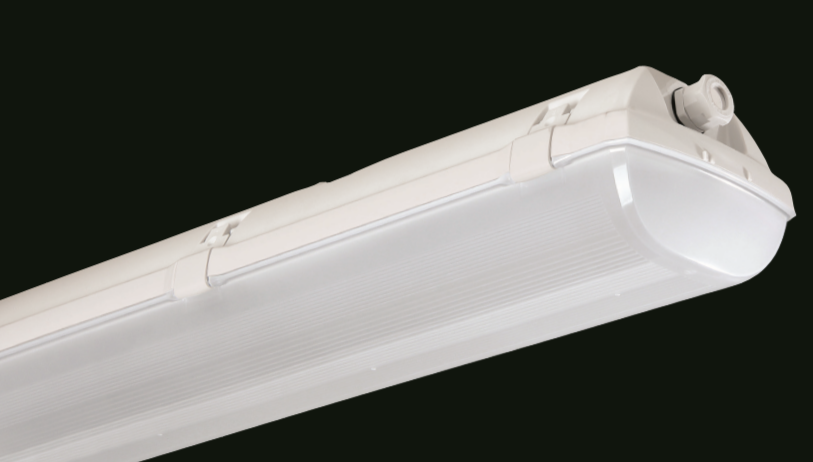 